ANADOLU LİSESİ 10/C  SINIFIYÖNETİM BİLİMİ  DERSİ 2.DÖNEM 1.YAZILI…./ 03 /2018 Adı Soyadı:………………………………………………  Sınıfı  ve No:…………./………                                                                                                                 SORULAR1- Bir kuruluşta  yönetimden sorumlu kişiler  kimlerdir?a)…………………………….b)……………………………..c)……………………………2-  Yönetimin temel  fonksiyonlarını yazınıza)………………………………………..b)………………………………………c)………………………………………3- Etkili bir yöneticinin  sahip  olması  gereken  becerilerden 4 tanesini yazınız1)…………………………………. , 2)…………..……………………. , 3)………..……………………….4)………..……………………….4-İletişim, en basit tanımıyla bilgi alışverişidir. Bu bilgi alışverişinin gerçekleşmesi hangi yollarla yapılmaktadır.a)…………………………….b)……………………………..c)……………………………..5- Yöneticinin, örgütü amaçlarına ulaştırabilmesi için birtakım niteliklere sahip olması gerekirAşağıdakilerden  hangisiİyi bir yöneticide  olması gereken niteliklerden biri değildir?A) Mantıklı  olmakB) Dikkatli olmak  C) Heycanlı olmak  D) Düzenli olmak   E) Dinamik olmakHer Soru  20 Puandır.Başarılar www.eegitimim.com 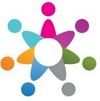 CEVAP ANAHTARI1A – Temel Görevliler B-Yardımcı GörevlilerC- Kurmay Görevliler2-Yönetme, Eş güdüm, Denetleme3- teknik beceri, iletişim becerisi ,insan ilişkileri becerisi ,analitik becerisi, karar verme  becerisi,Kavramsal beceri4-yazılı, sözlü beden diliyle sağlanır.5- C